You must email us this rule checklist with your application for certificate issue or renewalAbout your rule checklist and our assessmentYour organisation’s detailsProposed exposition sections or documents submitted with this rule checklistConfirm your exposition meets document control requirementsYour exposition must address the rules belowYour exposition must address the rules below if they apply to your type of operationIf this rule checklist is emailed to us with your application for certificate renewal, highlight or Track Change this rule checklist the proposed amendments and any changes since the issue of your last certificate.CAA use onlyDevelopment status control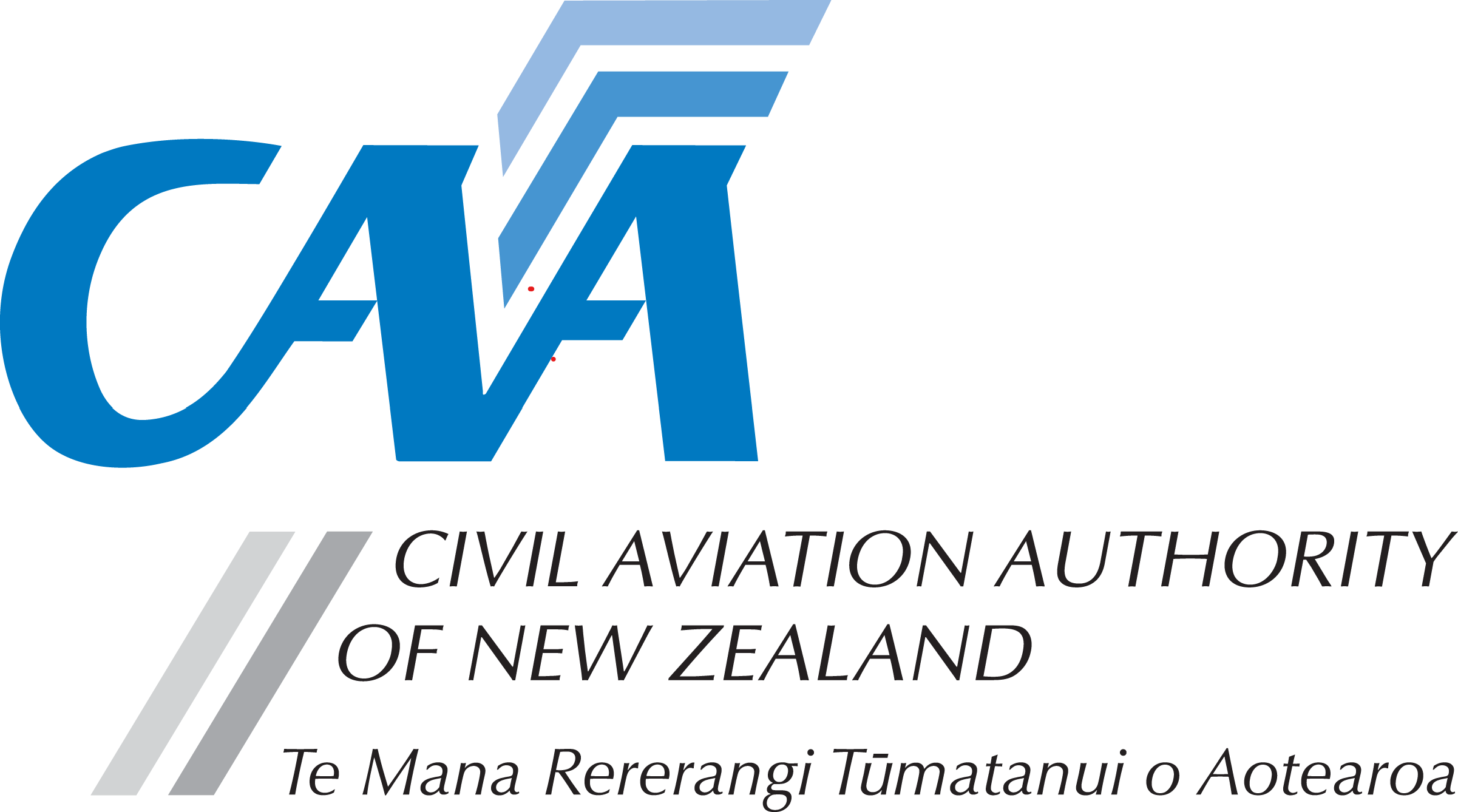 24135-06GAAIFR Part 119 air operator – Part 135 general aviation – small aeroplanes IFR – operations rule checklistUse this rule checklist to make sure you comply with operations requirements under Civil Aviation Rules, Part 119 air operator certification and Part 135 general aviation air operator small aeroplanes IFR.Email us this completed rule checklist (in editable format not PDF) with your certificate application for issue or renewal to certification@caa.govt.nzYou’re responsible for compliance with Civil Aviation RulesThis rule checklist has the minimum operations requirements for a general aviation air operator small aeroplanes IFRYou must also complete rule checklists for maintenance and dangerous goodsClick on the field areas and type (they expand as you type)To add rows to the tables in this form copy and paste the last rowCAA’s rule checklists are a guide to minimum compliance requirementsThey speed up, and reduce the cost of, the certification assessment by making it easier for us to…find the procedures and information in your expositionassess your applicationIt’s important to keep your rule checklists up-to-date to assist ongoing compliance and support your certificate renewal and amendment applicationsOrganisation’s name iCAA ID no. DateSection or document nameAbbreviation (abbrev.)Version no.DatedRule 119.125(a)(10) procedures to control, amend, and distribute your expositionYou completeSections/documents complies?Yes/No. If no, explain whyCAA use onlyExposition sampled and any issues organisation must address(Inspector adds initials and date)List of effective pages (for document control and management)Revision/amendment description table (to give context to the change) Contents pageHeader or footer on every page must have your organisation’s name, exposition or document name, effective revision no. and date, and page no.Rule 119.125 general aviation air operator expositionYou completeSection or document name abbrev. and reference or heading(If the rule is not met or doesn’t apply, explain why)CAA use onlyExposition sampled and any issues organisation must address(Inspector adds initials and date)119.125(a)(1) Organisation’s statement signed by chief executive119.125(a)(1A) System for safety management and all documentation119.125(a)(2) Senior persons’ name and position title 119.125(a)(3) Senior persons’ duties and responsibilities119.125(a)(4) If appropriate, an organisation chart showing lines of responsibility of the senior persons 119.125(a)(4A) Information identifying the lines of safety responsibility within the organisation119.125(a)(5) Details of the principal place of operation and the main maintenance base119.125(a)(6) Details of your procedures required by Part 119119.125(a)(7) Refer 24135-02GAM maintenance rule checklist119.125(a)(8) Details of the programmes required by Part 119 and Part 135119.125(a)(9) Details of the applicant’s procedures that ensures compliance with the laws of any foreign State in which your aircraft operateRuleYou completeSection or document name abbrev. and reference or heading(If the rule is not met or doesn’t apply, explain why)āsCAA use onlyExposition sampled and any issues organisation must address (Inspector adds initials and date)Part 12 Accidents, incidents, and statistics Part 12 Accidents, incidents, and statistics Part 12 Accidents, incidents, and statistics Subpart B Notification, investigation, and reporting, of occurrencesSubpart B Notification, investigation, and reporting, of occurrencesSubpart B Notification, investigation, and reporting, of occurrences12.51 & 12.53 Notification of accident 12.51 & 12.53 Notification of accident 12.51 & 12.53 Notification of accident The exposition must clearly outline the process on how you notify the CAA of any accident involving an aircraft, if the pilot-in-command is fatally or seriously injured, or if the aircraft is missing.12.51 Notify as soon as practicable. 12.53 Submitting CA005 form; or by a means acceptable to the CAA within 10 days of the accident.12.55 & 12.57 Notification of incident12.55 & 12.57 Notification of incident12.55 & 12.57 Notification of incidentThe exposition must describe the process you will undertake to notify the CAA of serious incident or an immediate hazard that would impact safety of an aircraft operation.  12.55 Notify as soon as practicable.12.57 Submitting CA005 or CA005D form; or by a means acceptable to the CAA within 14 days of the incident.12.59 Investigation and reporting 12.59 Investigation and reporting 12.59 Investigation and reporting The exposition must have a clear description of your internal investigation process and submit a report to the CAA within 90 days. Subpart C Preservation of Aircraft, its Contents, and RecordsSubpart C Preservation of Aircraft, its Contents, and RecordsSubpart C Preservation of Aircraft, its Contents, and Records12.101 Access to aircraft involved in an accident 12.101 Access to aircraft involved in an accident 12.101 Access to aircraft involved in an accident The exposition must have a clear process on how you ensure no person interfere with the scene of the aircraft involved in an accident.12.103 Preservation of records 12.103 Preservation of records 12.103 Preservation of records The exposition must include process on how you preserve all records for at least 14 days after the serious accident or incident. 12.105 Retention of defective products and components 12.105 Retention of defective products and components 12.105 Retention of defective products and components The exposition must have a description on your obligation to submit a defect incident report (CA005D) and the process on how to retain defective product or component for at least 14 days after submitting the report. Part 19 Transition rulesPart 19 Transition rulesPart 19 Transition rules19.213 GPS derived distance information19.215 Minimum flight altitudes19.217 Flight on unevaluated routes19.219 Flight plansPart 91 General operating and flight rulesPart 91 General operating and flight rulesPart 91 General operating and flight rulesSubpart B Operating rulesSubpart B Operating rulesSubpart B Operating rules91.101 Aircraft airworthiness91.101 Aircraft airworthiness91.101 Aircraft airworthiness91.101(a)(1)(i) & (ii) 91.101(b)(1) & (2)91.107(a)(1) to (3) Aircraft registration91.109 Aircraft flight manual91.111 Documents to be carried91.111 Documents to be carried91.111 Documents to be carried91.111(1) 91.111(2) 91.111(3)(i) to (iii) 91.111(4)(i) to (iv) 91.111(5)(i) to (iii)91.125 Simulated instrument flightSubpart C General flight rulesSubpart C General flight rulesSubpart C General flight rules91.247 Use of transponder and altitude reporting equipment91.247 Use of transponder and altitude reporting equipment91.247 Use of transponder and altitude reporting equipment91.247(a)(1) & (2)91.247(b)(1) to (3)91.247(c)(1) to (3)91.247(d)91.247(f)91.247(g)91.253 Transition Provision use of certain transponders before and after 31 December 202191.253 Transition Provision use of certain transponders before and after 31 December 202191.253 Transition Provision use of certain transponders before and after 31 December 202191.253 (a)91.253 (b)(1) & (2)91.253 (c)(1) to (5)91.257 ADS-B system performance standards and requirementsSubpart E Instrument flight rulesSubpart E Instrument flight rulesSubpart E Instrument flight rules91.401 Minimum flight crew91.403 Fuel requirements for flights under IFR91.405 IFR alternate aerodrome requirement91.407 IFR flight plan91.409 Adherence to flight plan91.411(1)(i) to (iii) & (2) Inadvertent change to flight plan91.411A(a) & (b) Pilot-in-command and operator to Inform ATS unit of carriage of dangerous goods91.413 Take-off and landing under IFR91.415 Cat II and III precision approach procedures91.417 Cat II and III precision approach procedure manual91.419 Approval of cat II and III precision approach procedure manual91.421 Operating in icing conditions91.423(1) & (2)(i) & (ii) Minimum altitudes for IFR flights91.425 IFR cruising altitude or flight level91.425 IFR cruising altitude or flight level91.425 IFR cruising altitude or flight level91.425(a)(1)(i) & (ii)91.425(a)(2)(i) & (ii)91.425(a)(3)(i) & (ii)91.425(b)(1) to (3)91.425(c)(1) to (3)91.427 IFR radio communications91.429 IFR operations radio communications failure91.431 Notification of facility malfunctionsSubpart F Instrument and Equipment RequirementsSubpart F Instrument and Equipment RequirementsSubpart F Instrument and Equipment Requirements91.521 Cat II and III precision approach equipmentPart 135 Air operations – small aeroplanesPart 135 Air operations – small aeroplanesPart 135 Air operations – small aeroplanesSubpart B Flight OperationsSubpart B Flight OperationsSubpart B Flight Operations135.61 Fuel135.63 Cockpit check135.65 Passenger safety135.73 Refuelling and defuelling operations135.77 Use of aerodromes135.83 Restriction or suspension of operations135.87(d) Flights over water135.91 Emergency situation action plansSubpart C Operating limitations and weather requirementsSubpart C Operating limitations and weather requirementsSubpart C Operating limitations and weather requirements135.153(b) & (c) Meteorological information135.157 Meteorological conditions IFR flight135.159(a) & (b) Aerodrome operating minima IFR flight135.159A Aerodrome operating minima to be used for each aerodrome135.161 IFR departure limitations135.163 Reduced take-off minima135.165 IFR proceduresSubpart D PerformanceSubpart D PerformanceSubpart D Performance135.201 Purpose135.205 Part 121 Subpart D compliance135.209 Take-off distance135.211 Runway surface and slope correction factors135.213 Net take-off flight path aeroplanes under IFR135.215 Engine inoperative gradient and stall corrections135.217 En-route critical engine inoperative135.219 En-route 90 minute limitation135.221 Landing-climb destination and alternate aerodromes135.223 Landing distance dry runway135.225 Landing distance wet and contaminated runways135.227 Steep approach and short landing techniques135.228 FAR Part 23 commuter category and SFAR41 aeroplanes135.229 Take-off distance135.231 Net take-off flight path135.233 Landing distance runways135.233 Landing distance runways135.233 Landing distance runways135.233(a) & (b)Subpart E Weight and balanceSubpart E Weight and balanceSubpart E Weight and balance135.303 Goods, passenger, and baggage weights135.305 Aircraft load limitationsSubpart F Instruments and equipmentSubpart F Instruments and equipmentSubpart F Instruments and equipment135.353 General135.355 Seating and restraints135.357 Additional instruments135.359 Night flight135.361 Instrument flight rules135.363 Emergency equipmentSubpart H Crew member requirementsSubpart H Crew member requirementsSubpart H Crew member requirements135.503 Assignment of flight crew duties135.505 Pilot-in-command consolidation of operating experience on type135.509 Experience requirements for IFR pilots135.511 Minimum flight crewSubpart I TrainingSubpart I TrainingSubpart I Training135.553 General135.555 Training records135.557 Initial training for crew members135.559 Transition training for crew members135.561 Recurrent training for crew members135.563 Manoeuvres not authorised while carrying passengersSubpart J Crew member competency requirementsSubpart J Crew member competency requirementsSubpart J Crew member competency requirements135.603 General135.605 Flight examiner qualifications135.607 Flight crew competency assessmentsSubpart K Fatigue of flight crewSubpart K Fatigue of flight crewSubpart K Fatigue of flight crew135.803 Operator responsibilities135.805 Flight Crew responsibilitiesList any other rules complied with:List any other rules complied with:List any other rules complied with:Work request no.Date assessment completedDate assessment completedInspector’s initialsInspector(s) who assessed rule checklistInspector(s) who assessed rule checklistInspector(s) who assessed rule checklistInspector(s) who assessed rule checklistInspector(s) who assessed rule checklistInspector(s) who assessed rule checklistInspector(s) who assessed rule checklistInspector(s) who assessed rule checklistInspector(s) who assessed rule checklistNameNameNameInitialsInitialsNameNameNameInitials Other rules or advisory circulars referred to during the assessment by the CAA inspector:Other rules or advisory circulars referred to during the assessment by the CAA inspector:Other rules or advisory circulars referred to during the assessment by the CAA inspector:Reference ReferenceReferenceReferenceReferenceReferenceThis rule checklist was established using the following Part amendment status:This rule checklist was established using the following Part amendment status:This rule checklist was established using the following Part amendment status:This rule checklist was established using the following Part amendment status:Part NameAmendment no.Amendment datePart NameAmendment no.Amendment date12Accidents, incidents and statisticsAmendment 111 December 202091General operating and flight rulesAmendment 341 December 202119Transition rulesAmendment 221 December 2021135Air Operations – helicopters and small aeroplanesAmendment 2410 May 2019Revision5Date15/02/2022StatusFinal12.151 is revoked and replaced12.151 is revoked and replaced12.151 is revoked and replaced12.151 is revoked and replaced12.151 is revoked and replaced12.151 is revoked and replaced12.151 is revoked and replaced91.411A insertedRevision6Date06/10/2022StatusFinalAmendment numbers and dates updatedAmendment numbers and dates updatedAmendment numbers and dates updatedAmendment numbers and dates updatedAmendment numbers and dates updatedAmendment numbers and dates updatedAmendment numbers and dates updated91.246 removed as revokedForm name changed from ‘compliance matrix’ to ‘rule checklist’, instructions redrafted, table headings changed, hyperlink to rules addedForm name changed from ‘compliance matrix’ to ‘rule checklist’, instructions redrafted, table headings changed, hyperlink to rules addedForm name changed from ‘compliance matrix’ to ‘rule checklist’, instructions redrafted, table headings changed, hyperlink to rules addedForm name changed from ‘compliance matrix’ to ‘rule checklist’, instructions redrafted, table headings changed, hyperlink to rules addedForm name changed from ‘compliance matrix’ to ‘rule checklist’, instructions redrafted, table headings changed, hyperlink to rules addedForm name changed from ‘compliance matrix’ to ‘rule checklist’, instructions redrafted, table headings changed, hyperlink to rules addedForm name changed from ‘compliance matrix’ to ‘rule checklist’, instructions redrafted, table headings changed, hyperlink to rules addedRevision7Date24/01/2024StatusFinalUpdated Part 12 Accidents, Incidents, and Statistics, Subpart B - Notification, investigation, and reporting of occurrences and Subpart C - Preservation of Aircraft, its Contents, and RecordsUpdated Part 12 Accidents, Incidents, and Statistics, Subpart B - Notification, investigation, and reporting of occurrences and Subpart C - Preservation of Aircraft, its Contents, and RecordsUpdated Part 12 Accidents, Incidents, and Statistics, Subpart B - Notification, investigation, and reporting of occurrences and Subpart C - Preservation of Aircraft, its Contents, and RecordsUpdated Part 12 Accidents, Incidents, and Statistics, Subpart B - Notification, investigation, and reporting of occurrences and Subpart C - Preservation of Aircraft, its Contents, and RecordsUpdated Part 12 Accidents, Incidents, and Statistics, Subpart B - Notification, investigation, and reporting of occurrences and Subpart C - Preservation of Aircraft, its Contents, and RecordsUpdated Part 12 Accidents, Incidents, and Statistics, Subpart B - Notification, investigation, and reporting of occurrences and Subpart C - Preservation of Aircraft, its Contents, and RecordsUpdated Part 12 Accidents, Incidents, and Statistics, Subpart B - Notification, investigation, and reporting of occurrences and Subpart C - Preservation of Aircraft, its Contents, and RecordsUpdated amendment historyUpdated amendment historyUpdated amendment historyUpdated amendment historyUpdated amendment historyUpdated amendment historyUpdated amendment history